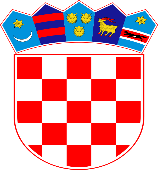  REPUBLIKA HRVATSKAZAGREBAČKA ŽUPANIJA             Općina OrleKLASA:021-01/19-01/01URBROJ:238/36-01-19-01Orle, 11.01.2019. Na temelju Pravilnika o provedbi podmjere 19.2. »Provedba operacija unutar CLLD strategije«, podmjere 19.3. »Priprema i provedba aktivnosti suradnje LAG-a« i podmjere 19.4. »Tekući troškovi i animacija« unutar mjere 19 »Potpora lokalnom razvoju u okviru inicijative LEADER (CLLD – lokalni razvoj pod vodstvom zajednice)« iz Programa ruralnog razvoja Republike Hrvatske za razdoblje 2014. – 2020. (»Narodne novine«, br. 96/17 i 53/18) i članka 28. Statuta Općine Orle (,,Glasnik Zagrebačke županije“ broj 04/18), Općinsko vijeće Općine Orle na 12. (telefonskoj) sjednici održanoj 11.01.2019. godine donijelo je O D L U K Uo suglasnosti za provedbu ulaganja u projekt„Izgradnja i opremanje dječjeg igrališta u naselju Bukevje u Općini Orle“Članak 1.Ovom Odlukom daje se suglasnost na provedbu ulaganja za projekt „Izgradnja i opremanje dječjeg igrališta u naselju Bukevje u Općini Orle“ u svrhu prijave na natječaj iz Mjere 19, Podmjera 19.2., Tip operacije 2.1.1. "Ulaganja u pokretanje, poboljšanje ili proširenje lokalnih temeljnih usluga za ruralno stanovništvo, uključujući slobodno vrijeme i kulturne aktivnosti te povezanu infrastrukturu" iz Programa ruralnog razvoja Republike Hrvatske za razdoblje 2014.-2020. te ostvarivanja bespovratne potpore.Članak 2.U skladu s tekstom Natječaja za provedbu tipa operacije 2.1.1., a koji objavljuje Lokalna akcijska grupa Zrinska gora - Turopolje, poglavlje 3. OPĆI ZAHTJEVI POSTUPKA ODABIRA PROJEKATA, točka 3.2. Prihvatljivost projekta, Prilog „Opis projekta“ čini sastavni dio ove Odluke.Članak 3.Podnositelj Zahtjeva za potporu i Korisnik potpore biti će Općina Orle.Članak 4.Ova Odluka stupa na snagu prvog dana od dana objave u „Glasniku Zagrebačke županije“.							   OPĆINSKO VIJEĆE OPĆINE ORLE							 Andrija Ščrbak, struč.spec.logis.ing.